Instructional Day: Day 4 from Unit B, Part 1Topic Description: Students learn how to use Sensing and Conditionals to solve puzzlesObjectives:The student will be able to:Understand how to use Scratch to sense the world around themUse If Statements to solve puzzlesOutline of the Lesson:Themes:SensingConditionalsDemo Level 3.1 (5 minutes)Open up level 3.1 and position blocks to get the solution below: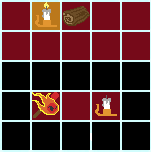 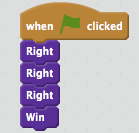 Have the students build the solution successfullyIndependent work in Scratch (15 minutes)Let the students work through more of the World 3 PuzzlesTell them that, if they get to 3.5, they should run their solution multiple times to make sure it works each timeBreak (10 Minutes)Using Level 3.5, demonstrate how to use Sensing and a Conditionals to solve the puzzle (either one of the two solutions below is valid):Make sure you show the kids the entire process of building the solution. These are confusing concepts.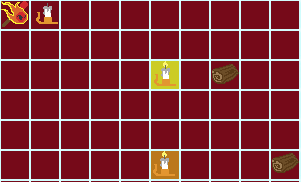 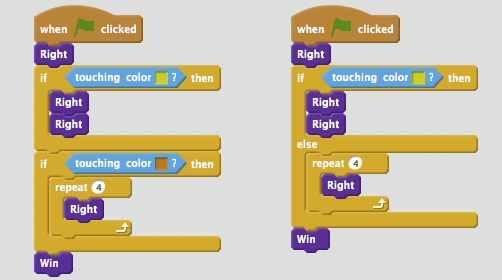 Independent work in Scratch (15 minutes)Have the students continue World 3 puzzlesSome of these (especially 3.6) are challenging, so let the students know they can move on if they get stuck(Optional) Students write a journal/blog entry about what they learned (10 minutes)